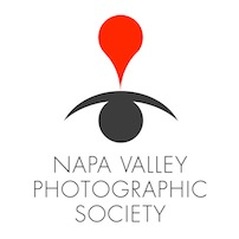 Napa Valley Photographic Society (NVPS) membership is open to anyone with an interest in photography. Those thinking of joining are welcome to attend a regular meeting as a guest. Please be prepared to introduce yourself and describe your interest in photography. We meet at the Napa Senior Activity Center, 1500 Jefferson St., Napa, CA, on the fourth Monday of each month (except May and December). Arrive and mingle at 6:30 p.m. The business meeting starts at 7 p.m. The meetings consist of a presentation offered on a photographic topic and/or a critique of the NVPS members' submitted photos by an invited photography expert guest. We also organize workshops; field trips; photography shows; and social events including a summer picnics and a winter holiday party. See the website for details: http://napavalleyphotoqraphicsociety.orq. Dues are $50 per person per fiscal year, beginning July 1st, regardless of month joined.However, dues of new members who join in May or June will be applied to the upcoming fiscal year.To join, complete this form and make your check payable to Napa Valley Photographic Society. Either mail the form and check to NVPS, Box 5914, Napa 94581, or bring them to a regular members meetings at the Napa Senior Center. PLEASE PRINT CLEARLY Name: _____________________________________________________________________________ Address: ___________________________________________________________________________City, State, Zip: ______________________________________________________________________ Home Phone: ________________________________________________________________________ Cell Phone: _________________________________________________________________________ Email address: _______________________________________________________________________ Date of Membership: ____________________________   Amount Paid: _________________________ 